Профессиограмма специальности51.02.02  Народное художественное творчество (по видам)вид «Фото- и видеотворчество» Название профессии: 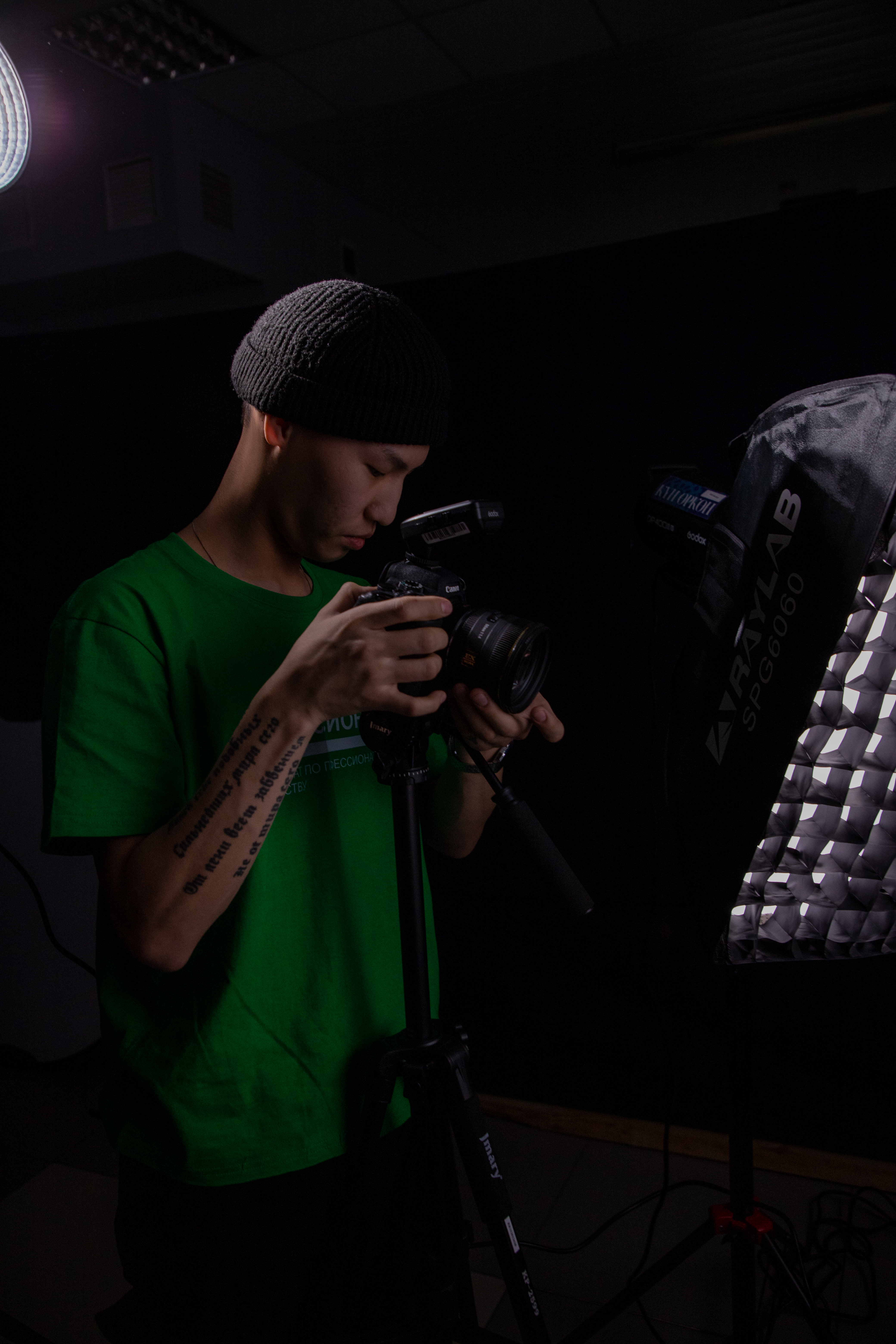 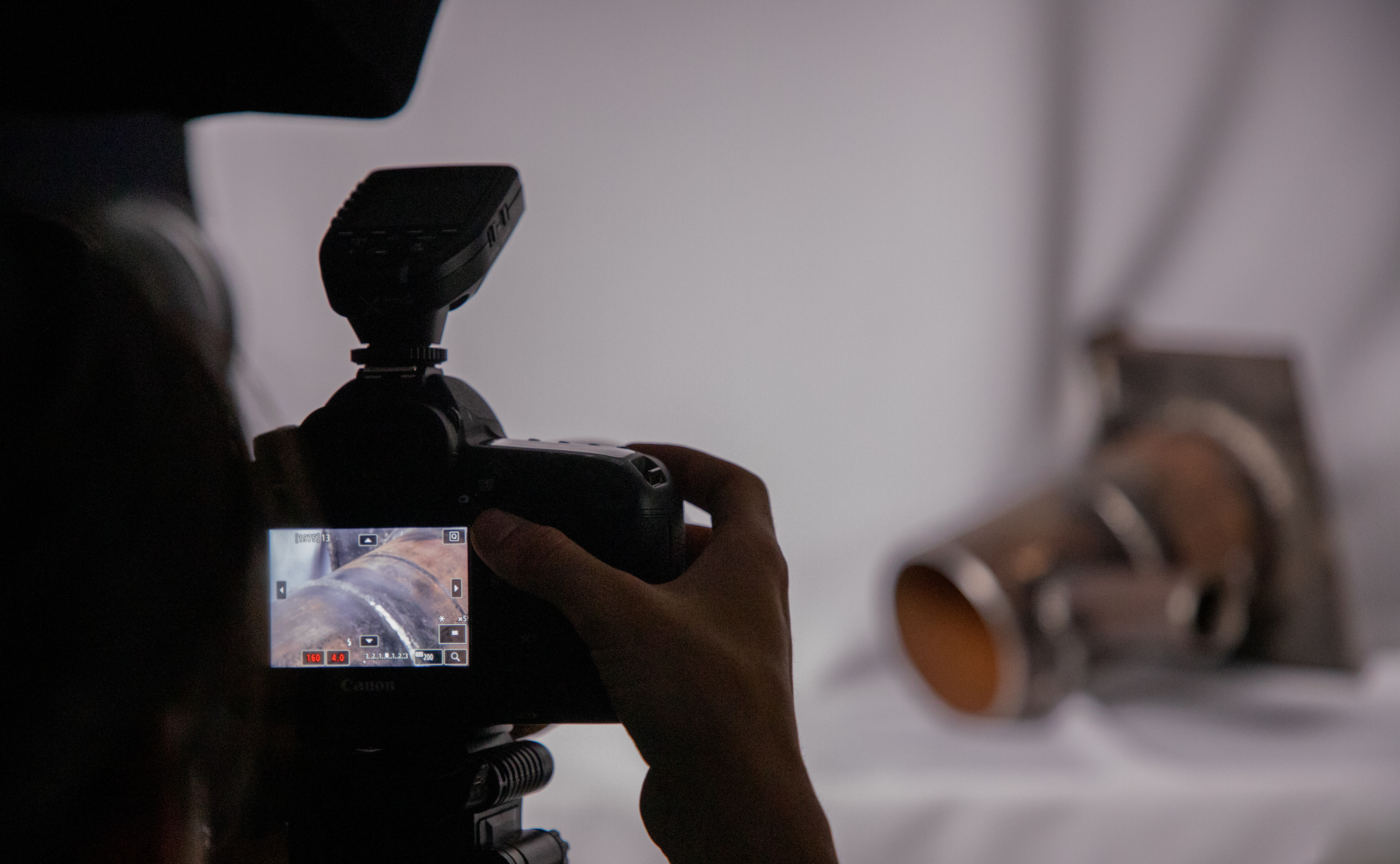 Описание специальности: Специалист широкого профиля, владеющий знаниями и умениями постановки и монтажа видеофильмов, создания фотографий различных жанров, использования необходимых материалов и оборудования, работы с любительским творческим коллективом. Выпускник сможет применить свои знания в различных направлениях фото- и видеотворчества: от исполнительской до педагогической.Область и объекты профессиональной деятельности: Область профессиональной деятельности выпускников: руководство любительскими творческими коллективами (постановка народных праздников и обрядов), художественное образование в организациях дополнительного образования, общеобразовательных организациях.Объектами профессиональной деятельности выпускников являются: произведения народного художественного творчества (различных видов и жанров), народные традиции;учреждения (организации) социально-культурной сферы независимо от их организационно-правовых форм;региональные и муниципальные управления (отделы) культуры;дома народного творчества;организации дополнительного образования, общеобразовательные организации;любительские творческие коллективы;досуговые формирования (объединения).Виды профессиональной деятельности:-Художественно-творческая деятельность (в любительских творческих коллективах, постановка народных праздников и обрядов).-Педагогическая деятельность (в организациях дополнительного образования, общеобразовательных организациях).-Организационно-управленческая деятельность (руководство любительскими творческими коллективами).Срок обучения: 3 года 10 месяцевТрудоемкость основной образовательной программыПри реализации образовательной программы возможно применение электронного обучения и дистанционных образовательных технологий. Требования к абитуриентам: Прием на основную образовательную программу по специальности 51.02.01 Народное художественное творчество по виду «Фото- и видеотворчество» осуществляется в соответствии с правилами приема колледжа и действующим законодательством Российской Федерации при наличии у абитуриента аттестата об основном общем образовании.Потенциальные работодатели: Учреждения культуры и искусства, студии, дома и дворцы культуры, дома детского и юношеского творчества, клубы и центры эстетического воспитания, фото- и видеостудии в общеобразовательных организациях и школах искусств, гимназиях и лицеях, теле- и киностудии.Приложение 2Информация по рабочим местам у потенциального работодателя51.02.01 Народное художественное творчество (по видам)вид «Фото- и видеотворчество»Уровень подготовки: УглубленныйБудущая квалификация: Руководитель   любительского творческого коллектива, преподаватель.                                                                                                                                                        Описание специальности: Специалист широкого профиля, владеющий знаниями и умениями постановки и монтажа видеофильмов, создания фотографий различных жанров, использования необходимых материалов и оборудования, работы с любительским творческим коллективом. Выпускник сможет применить свои знания в различных направлениях фото- и видеотворчества: от исполнительской до педагогической.Наименование потенциального работодателя: ГБУ НВК Саха Краткая характеристика предприятия/организации:  Национальная вещательная компания «Саха» (ранее — ГНТРК) — якутская информационная телерадиокомпания, начавшая вещание в 2010 году. С 2010 года «НВК-Саха» является активным членом «Национальной ассоциации телерадиовещателей» (НАТ). Решением Федеральной конкурсной комиссии по телерадиовещанию от 22 декабря 2021 года телеканал выбран обязательным общедоступным региональным телеканалом («22-я кнопка») Республики Саха (Якутия).Наименование должности: ФотографОператорПедагог дополнительного образованияРуководитель творческого коллективаГрафический дизайнерЖурналистВидеографСценаристМонтажерВозможный уровень заработной платы: 60-70 т.р.Образовательная база приемаНаименование квалификации углубленной подготовкиНормативный срок освоения ОПОП СПО углубленной подготовки при очной форме получения образованияна базе основного общего образованияРуководитель   любительского творческого коллектива, преподаватель.                                                                                                                              3 года 10 месяцевУчебные циклы и разделы ООПКоличество недельКоличество часовОбучение по общеобразовательным учебным циклам391404Обучение по учебным циклам101 3636Учебная практика2 72Производственная практика (по профилю специальности)7 252Производственная практика (преддипломная)3 108Промежуточная аттестация11396Государственная итоговая аттестация3 108Каникулы33 1188ИТОГО1997164